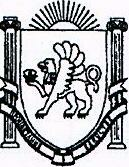 РЕСПУБЛИКА КРЫМБАХЧИСАРАЙСКИЙ РАЙОНАДМИНИСТРАЦИЯКРАСНОМАКСКОГО СЕЛЬСКОГО ПОСЕЛЕНИЯПРОЕКТ    ПОСТАНОВЛЕНИЯ«___»_____2022г.										№____О составе мероприятий, направленных на выявление лиц, использующих гаражи, права на которые не зарегистрированы в Едином государственном реестре недвижимости, и оказание содействия гражданам в приобретении прав на них и на земельные участки, на которых расположены гаражи, и порядке их осуществленияВ соответствии с Законом Республики Крым от 23 июня 2022 г. № 291-ЗРК/2022 «О составе мероприятий, направленных на выявление лиц, использующих гаражи, права на которые не зарегистрированы в Едином государственном реестре недвижимости, и оказание содействия гражданам в приобретении прав на них и на земельные участки, на которых расположены гаражи, и порядке их осуществления», Федеральным законом от 5 апреля 2021 года № 79-ФЗ «О внесении изменений в отдельные законодательные акты Российской Федерации», руководствуясь Уставом муниципального образования Красномакское поселение Бахчисарайского района Республики Крым, администрация Красномакского сельского поселения, ПОСТАНОВЛЯЕТ:1. Утвердить состав мероприятий, направленных на выявление лиц, использующих гаражи, права на которые не зарегистрированы в Едином государственном реестре недвижимости, и оказание содействия гражданам в приобретении прав на них и на земельные участки, на которых расположены гаражи, и порядке их осуществления (приложение).2. Обнародовать Настоящее постановление на официальном Портале Правительства Республики Крым на странице Красномакского муниципального района https://krasnomakskoe.rk.gov.ru в разделе муниципального образования Красномакское сельское поселение Бахчисарайского района Республики Крым, а также на информационном стенде в здании Администрации Красномакского сельского поселения Бахчисарайского района Республики Крым.3. Контроль за исполнением настоящего постановления возложить на начальника отдела земельно-имущественных отношений, архитектуры и градостроительства, благоустройства и муниципальных услуг.Глава администрации Красномакского сельского поселения			____________ А.В. КлименкоПриложение 1к Постановлению администрации_______ сельского поселенияот «___»______2022г. №____СОСТАВ МЕРОПРИЯТИЙ,направленных на выявление лиц, использующих гаражи, права на которые не зарегистрированы в Едином государственном реестре недвижимости, и оказание содействия гражданам в приобретении прав на них и на земельные участки, на которых расположены гаражи, и порядке их осуществления1. Настоящий состав и порядок осуществления мероприятий, направленных на выявление лиц, использующих расположенные в границах муниципального образования Красномакское сельское поселение Бахчисарайского района Республики Крым гаражи, права на которые не зарегистрированы в Едином государственном реестре недвижимости в соответствии с частью 3 статьи 18 Федерального закона от 5 апреля 2021 года № 79-ФЗ «О внесении изменений в отдельные законодательные акты Российской Федерации» устанавливает состав и порядок осуществления мероприятий, направленных на выявление лиц, использующих расположенные в границах муниципального образования Красномакское сельское поселение Бахчисарайского района Республики Крым гаражи, права на которые не зарегистрированы в Едином государственном реестре недвижимости  и оказание содействия гражданам в приобретении прав на них и на земельные участки, на которых расположены гаражи, и порядок их осуществления.2. Мероприятия, направленные на выявление лиц, использующих незарегистрированные гаражи, включают в себя:1) сбор информации о незарегистрированных гаражах;2) формирование перечня незарегистрированных гаражей;3) выявление лиц, использующих незарегистрированные гаражи;4) информирование граждан о способах и порядке оформления прав на незарегистрированные гаражи и земельные участки, на которых  они расположены.3. Мероприятия, направленные на оказание содействия гражданам в приобретении прав на гаражи и земельные участки, на которых они расположены, и порядок их осуществления включают в себя:1) информирование граждан о возможности приобретения в упрощенном порядке прав на гаражи и земельные участки, на которых расположены гаражи;2) организацию и проведение рабочих встреч с представителями гаражных кооперативов в целях выявления проблем, сложившихся в конкретном гаражном кооперативе, и выработки путей их решения;3) устное и письменное консультирование граждан по вопросам приобретения прав на гаражи и земельные участки, на которых они расположены.4. Информирование граждан о возможности приобретения в упрощенном порядке прав на гаражи и земельные участки, на которых расположены гаражи, путем осуществляется путём:1) опубликования указанной информации в порядке, установленном для официального опубликования (обнародования) муниципальных правовых актов;2) размещения указанной информации в информационно-телекоммуникационной сети Интернет на официальном сайте администрации;3) размещения указанной информации на информационных стендах администрации;4) направления гражданам писем в бумажном виде почтовым отправлением или в электронной форме посредством электронной почты (в случае наличия сведений о почтовом адресе и (или) адресе электронной почты граждан, использующих гаражи).5. Проведение рабочих встреч с лицами использующие гаражи осуществляется в случае поступления в уполномоченный орган предложений председателя гаражного кооператива или его членов о проведении такой встречи.Уполномоченный орган обязан проинформировать лиц о дате, времени и месте проведения рабочей встречи путем направления уведомления в бумажном виде почтовым отправлением или в электронной форме посредством электронной почты не позднее чем за десять календарных дней до даты проведения рабочей встречи.6. Устное и письменное консультирование граждан по вопросам приобретения прав на гаражи и земельные участки, на которых они расположены, осуществляется уполномоченным органом в порядке и сроки, установленные Федеральным законом от 2 мая 2006 года № 59-ФЗ «О порядке рассмотрения обращений граждан Российской Федерации».7. Формирование перечня незарегистрированных гаражей, с их описанием и указанием сведений об их местонахождении (местоположении), информация о которых получена по итогам осуществления мероприятий, осуществляется администрацией Красномакского сельского поселения.